Leave of Absence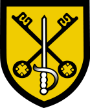 SCHOOL NAME: Holywell Middle SchoolAPPLICATION FOR LEAVE OF ABSENCE FOR YOUR CHILD DURING TERM-TIMETime off school for family holidays is not a right and as a Parent/Carer, you should complete this form and return it to your child’s school AT LEAST FOUR (4) WEEKS before the date when you want the period of absence to start.  You may be required to attend an interview to discuss this request with the Head Teacher or other senior member of staff and/or produce supporting evidence for your request.  (A separate application must be completed for each child).Child’s Full Name:………………......................…….........................................................….	DOB…………….........................Year Group……………Class/Form…….………….Address………………………………………………………..................…………………Period of Absence: From………………...........To……………...................….(inclusive)Reason Requesting Absence (if request is for a family holiday, please give exceptional circumstances on why it MUST be in term time.  Please continue on a separate sheet if necessary) Name:…………………………………………… Relationship to child:.........................................(Applicant must be the parent carer the child normally resides with) Signed:………………………………………………. Date:…………………………If you have other children in the family of school age please give details (Use additional sheet if necessary)Name …………………………………………….	D.O.B …….	School AttendedName …………………………………………….	D.O.B …….	School AttendedName …………………………………………….	D.O.B …….	School AttendedDecision re: Application for Leave of Absence During Term Time (For office use only)Att %:……….. 		Authorised? Y / N         Fine: Y / NCoding (please circle appropriate code):B – Educated Off Site				C – Leave of Absence authorised by school Y – Exceptional Circumstances			D – Dual Registration			H – Authorised Family Holiday 			J – InterviewM – Medical/Dental Appointment		P – Approved Sporting ActivityR – Religious Observance			S – Study Leave T – Gypsy, Roma and Traveller Absence 	V – Educational VisitsW – Work Experience	G – Unauthorised Family Holiday			O – Unauthorised AbsenceOther (please specify) – Signed: ………………………………………….	Date: ……………………..Please Note: Holiday absences which have not been agreed will be marked as unauthorised absences and may be referred to the Local Authority for consideration of a Penalty Notice or other action